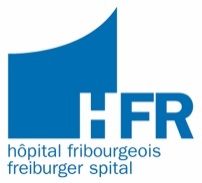 L’hôpital fribourgeois (HFR) s’engage au quotidien pour la santé de la population. Actif sur plusieurs sites, il offre une gamme complète de soins stationnaires et ambulatoires de haute qualité, en plaçant le bien-être des patients au cœur de ses préoccupations. Engagement, solidarité et respect constituent les valeurs essentielles de ses 3300 collaboratrices et collaborateurs.Afin de compléter son équipe, la direction médicale recherche pour le service de rhumatologie de l'HFR Fribourg – Hôpital cantonal, un-eChef-fe de clinique (adjoint-e)100 %Votre mission :assurer la supervision de l'activité médicale et de la formation des médecins assistant-e-s dans le cadre de la clinique ambulatoire et du service d’hospitalisationgérer une consultation ambulatoire personnelle en rhumatologie générale et selon les intérêts personnelsparticiper à l'enseignement pré- et post-gradué, ainsi qu’à la formation continue médicaleparticiper au service de piquet (urgences - filière hospitalière et ambulatoire) Votre profil :porteur-se d'un diplôme de médecin suisse ou équivalentporteur-se d’un titre FMH en rhumatologie ou en voie de l’obtenir, minimum 2 ans de formation post-grade en rhumatologie maîtrise de la langue française avec de bonnes connaissances de la langue allemande ou la volonté de les acquérirmotivé-e à contribuer à une bonne atmosphère de travail et à travailler en équipeEntrée en fonction : 	1er octobre 2019 ou à convenirRenseignements : 		Dr F. Baumann Benvenuti, Médecin adjointe, service de rhumatologie et rééducation, HFR Fribourg – Hôpital cantonal, Tél. +41 26 306 19 00 	Prof. J. Dudler, Médecin-chef transversal, service de rhumatologie et rééducation, HFR Fribourg – Hôpital cantonal, Tél. +41 26 306 19 00Visitez notre site internet: www.h-fr.chDossier à envoyer à : hôpital fribourgeois, direction des ressources humaines, case postale, 
1708 Fribourg, jusqu’au 30 août 2019 (date limite de réception des dossiers). Réf : HFR-M-192302